О внесении измененийв распоряжение Администрациигорода Когалымаот 08.12.2017 №232-рВ соответствии с Уставом города Когалыма, в целях актуализации перечня услуг (работ), которые могут быть переданы на исполнение немуниципальным организациям, в том числе социально ориентированным некоммерческим организациям:В распоряжение Администрации города Когалыма от 08.12.2017 №232-р «Об утверждении перечня услуг (работ), которые могут быть переданы на исполнение немуниципальным организациям, в том числе социально ориентированным некоммерческим организациям» (далее – распоряжение) внести следующие изменения:1.1. приложение к распоряжению изложить в редакции согласно приложению к настоящему распоряжению.2. Распоряжение Администрации города Когалыма от 27.09.2021 №165-р «О внесении изменения в распоряжение Администрации города Когалыма от 08.12.2017 №232-р» признать утратившим силу.3. Настоящее постановление вступает в силу с 01.01.2024.4. Опубликовать настоящее распоряжение в газете «Когалымский вестник» и сетевом издании «Когалымский вестник»: KOGVESTI.RU. Разместить настоящее распоряжение и приложение к нему на официальном сайте Администрации города Когалыма в информационно-телекоммуникационной сети «Интернет» (www.admkogalym.ru).5. Контроль за выполнением распоряжения возложить на заместителя главы города Когалыма Т.И. Черных.	Переченьуслуг (работ), которые могут быть переданы на исполнение немуниципальным организациям, в том числе социально ориентированным некоммерческим организациям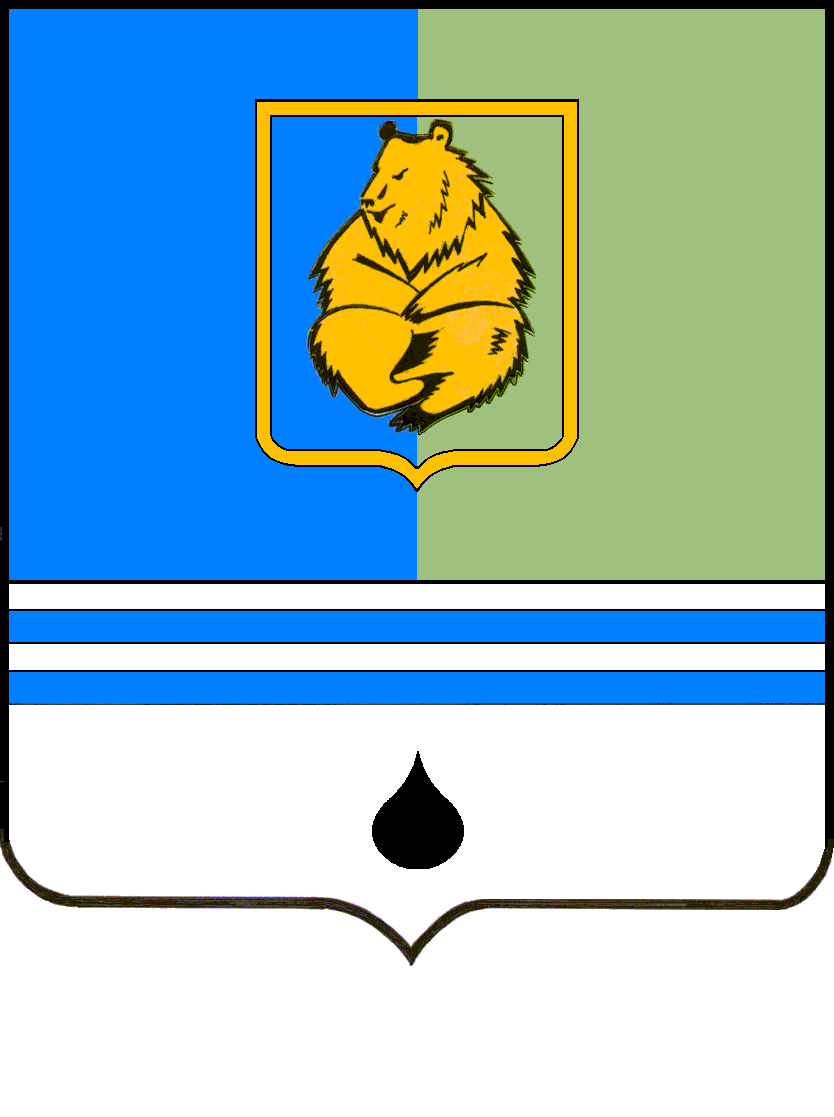 РАСПОРЯЖЕНИЕАДМИНИСТРАЦИИ ГОРОДА КОГАЛЫМАХанты-Мансийского автономного округа - ЮгрыРАСПОРЯЖЕНИЕАДМИНИСТРАЦИИ ГОРОДА КОГАЛЫМАХанты-Мансийского автономного округа - ЮгрыРАСПОРЯЖЕНИЕАДМИНИСТРАЦИИ ГОРОДА КОГАЛЫМАХанты-Мансийского автономного округа - ЮгрыРАСПОРЯЖЕНИЕАДМИНИСТРАЦИИ ГОРОДА КОГАЛЫМАХанты-Мансийского автономного округа - Югрыот [Дата документа]от [Дата документа]№ [Номер документа]№ [Номер документа]Приложение к распоряжению Администрациигорода КогалымаПриложение к распоряжению Администрациигорода КогалымаПриложение к распоряжению Администрациигорода КогалымаПриложение к распоряжению Администрациигорода Когалымаот [Дата документа] № [Номер документа]№ [Номер документа]№ [Номер документа]№ п/п№ по отраслиНаименование работ (услуг)В сфере образованияВ сфере образованияВ сфере образования1.1.Реализация основных общеобразовательных программ дошкольного образования2.2.Реализация дополнительных общеразвивающих программ3.3.Организация отдыха детей и молодёжи4.4.Присмотр и уход5.5.Услуги по психолого-педагогическому, методическому и консультационному сопровождению родителей (законных представителей)В сфере культурыВ сфере культурыВ сфере культуры6.1.Организация и проведение культурно-массовых мероприятий7.2.Организация деятельности клубных формирований и формирований самодеятельного народного творчества8.3.Создание спектаклейВ сфере молодёжной политикиВ сфере молодёжной политикиВ сфере молодёжной политики9.1.Организация досуга детей, подростков и молодёжи (иная досуговая деятельность) (частично)В сфере физической культуры и спорта В сфере физической культуры и спорта В сфере физической культуры и спорта 10.1.Организация и проведение официальных физкультурных (физкультурно-оздоровительных) мероприятий (частично)11.2.Организация и проведение спортивно-оздоровительной работыпо развитию физической культуры и спорта среди различных групп населенияВ сфере деятельности по организации мероприятий по осуществлению деятельности по обращению с животными без владельцевВ сфере деятельности по организации мероприятий по осуществлению деятельности по обращению с животными без владельцевВ сфере деятельности по организации мероприятий по осуществлению деятельности по обращению с животными без владельцев12.1.Оказание услуг по обращению с животными без владельцев на территории города КогалымаВ сфере иных услуг (работ), которые могут быть переданы на исполнение немуниципальным организациям, в том числе социально ориентированным некоммерческим организациямВ сфере иных услуг (работ), которые могут быть переданы на исполнение немуниципальным организациям, в том числе социально ориентированным некоммерческим организациямВ сфере иных услуг (работ), которые могут быть переданы на исполнение немуниципальным организациям, в том числе социально ориентированным некоммерческим организациям13.1.Предоставление консультационных, методических и информационных услуг